Ben and the Bun!By Brooke Scocus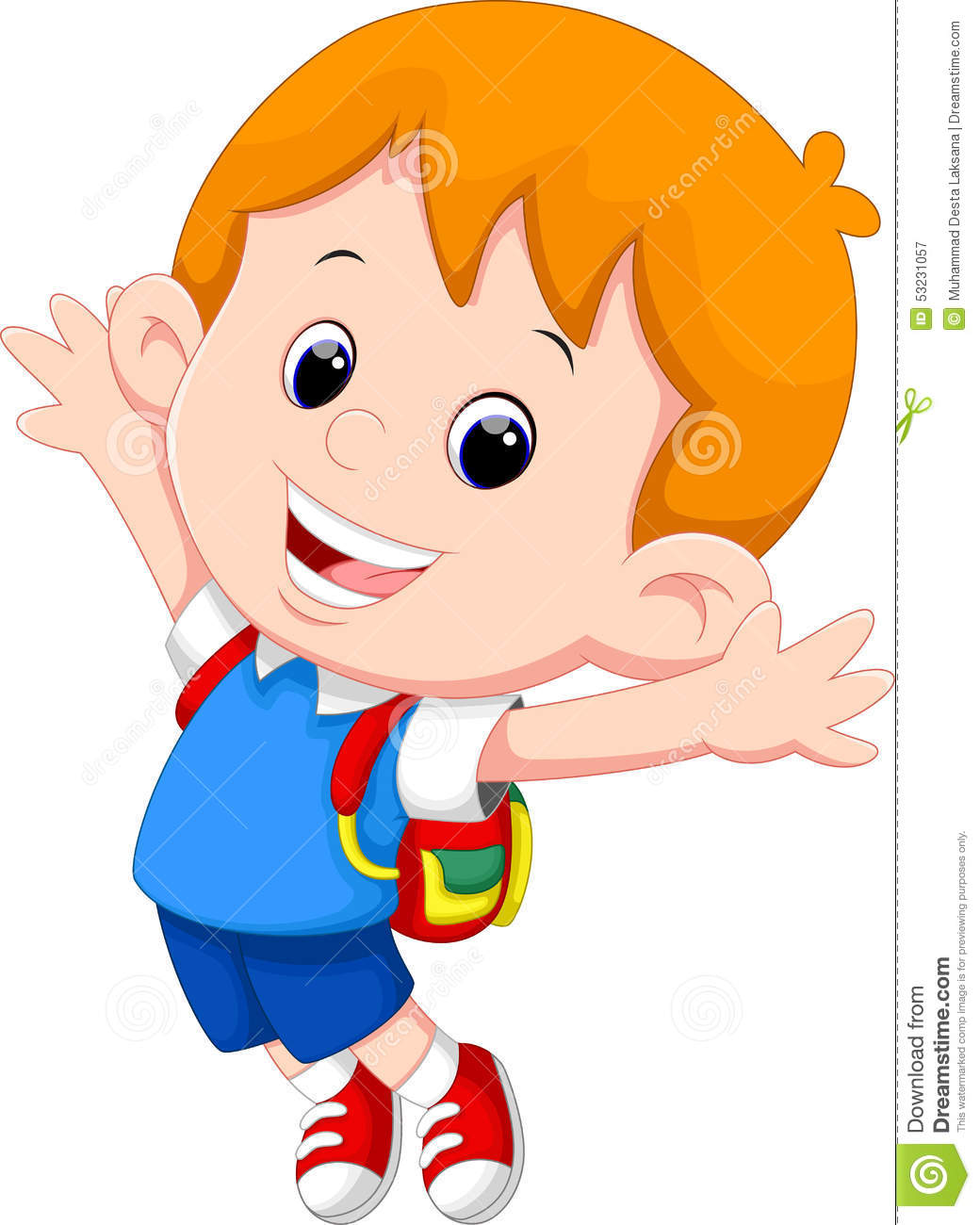 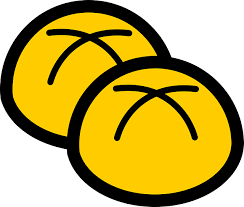 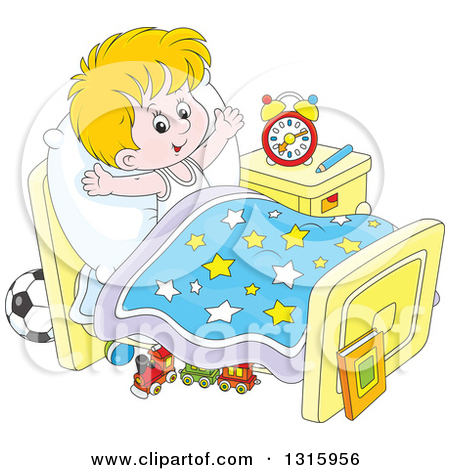 Ben is up from his nap.His cat is up as well.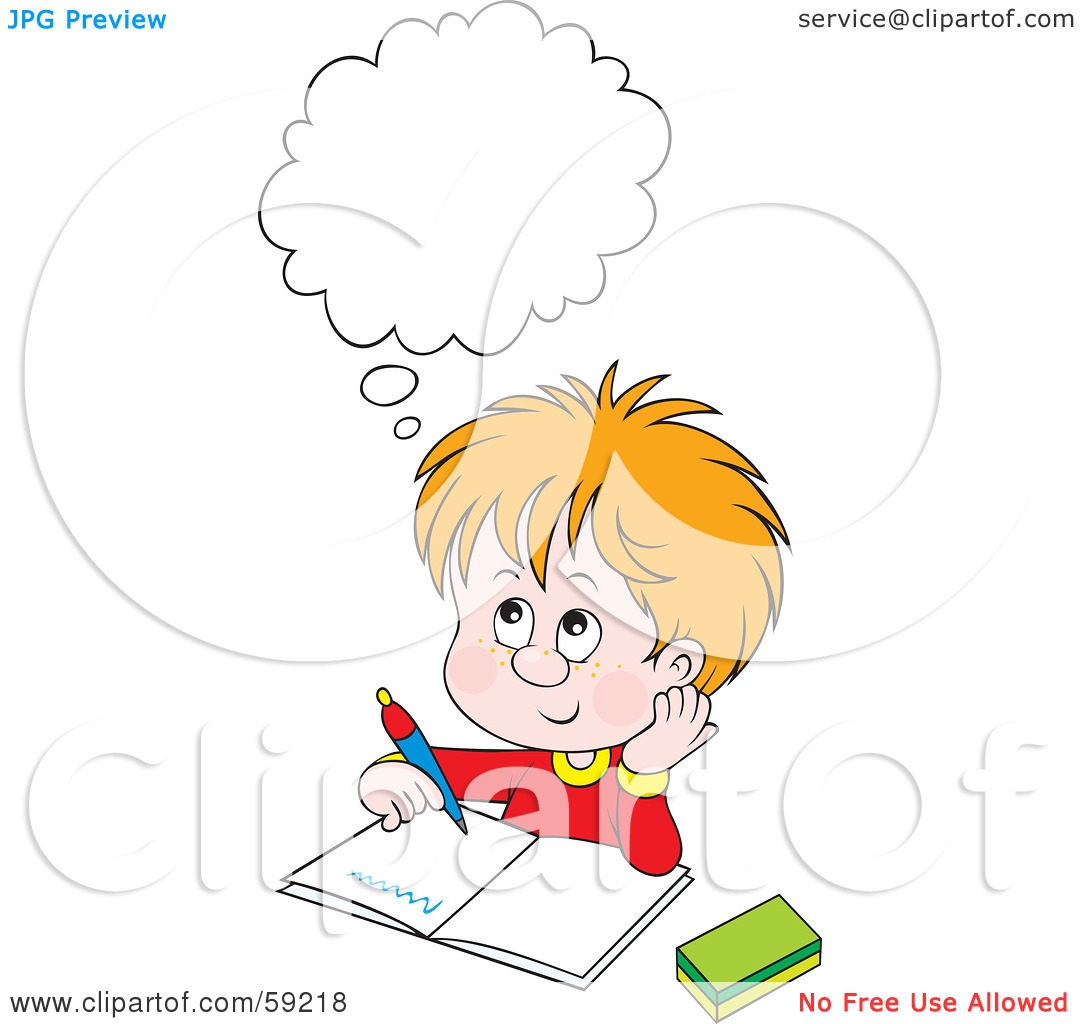 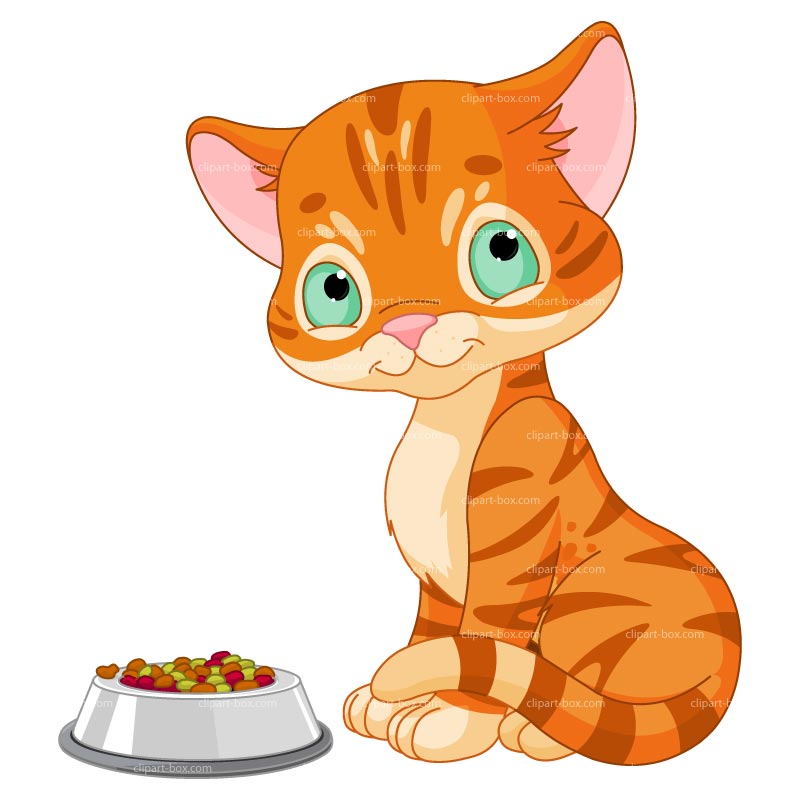 Ben longs for a snack.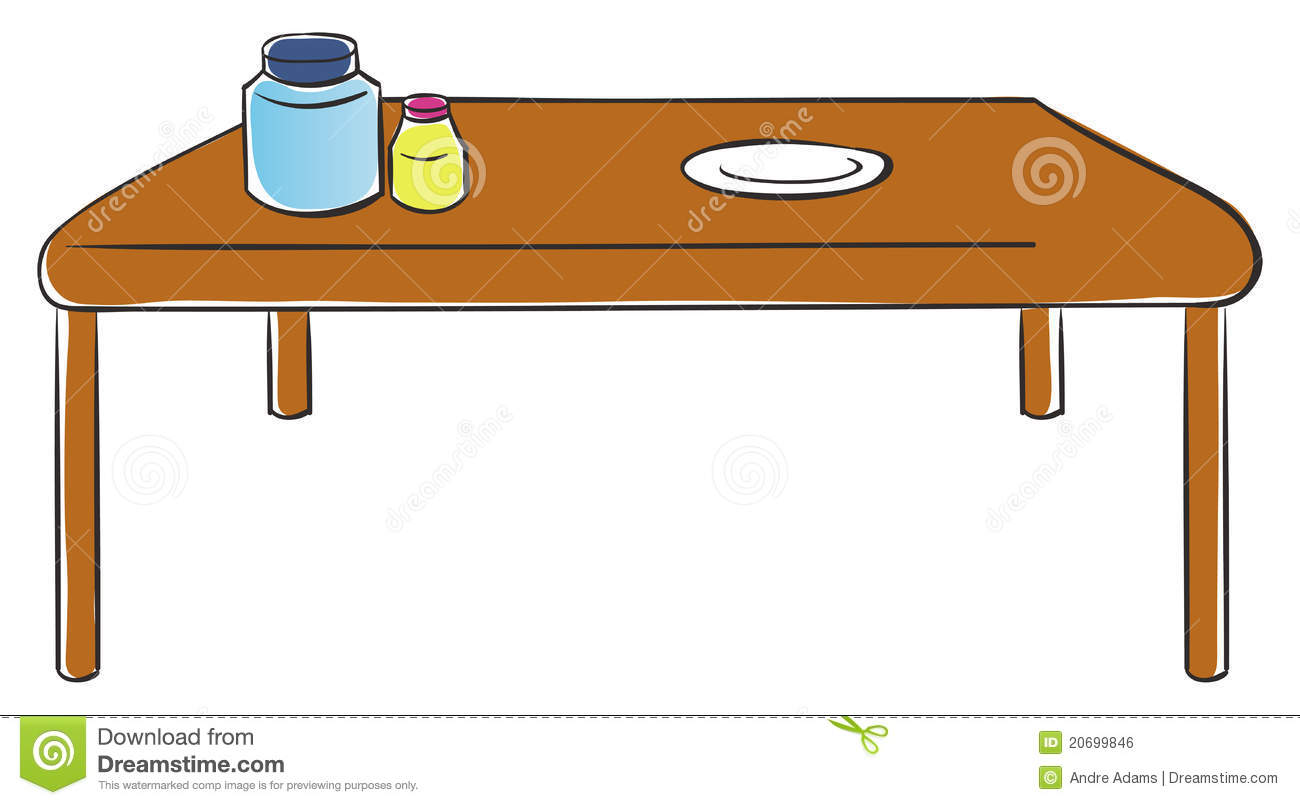 Ben spots the bun.He steps up to the dish.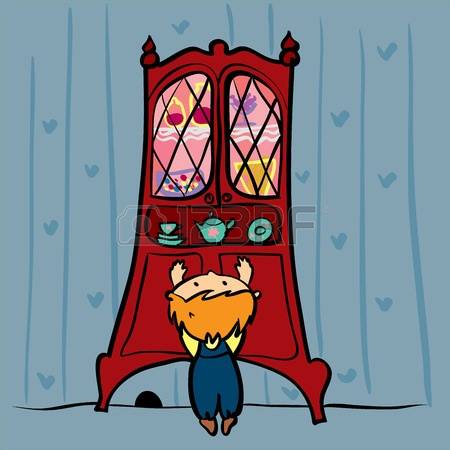 The dish is on the top shelf.	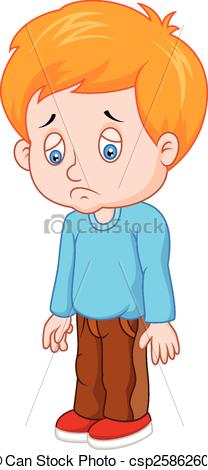 Ben is sad.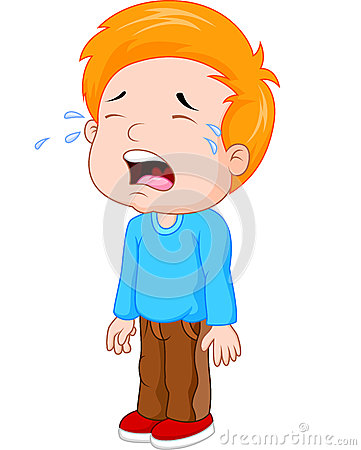 He sobs and sobs.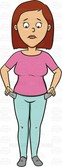 Mom spots Ben.	She is sad.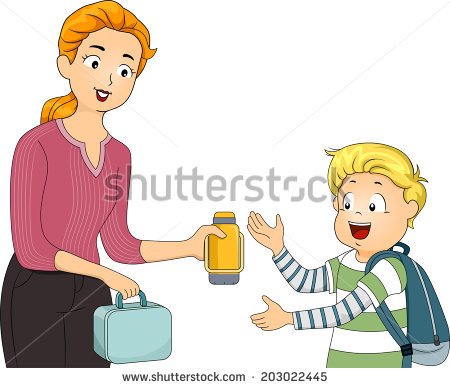     Mom gets Ben a bun.He splits it with the cat.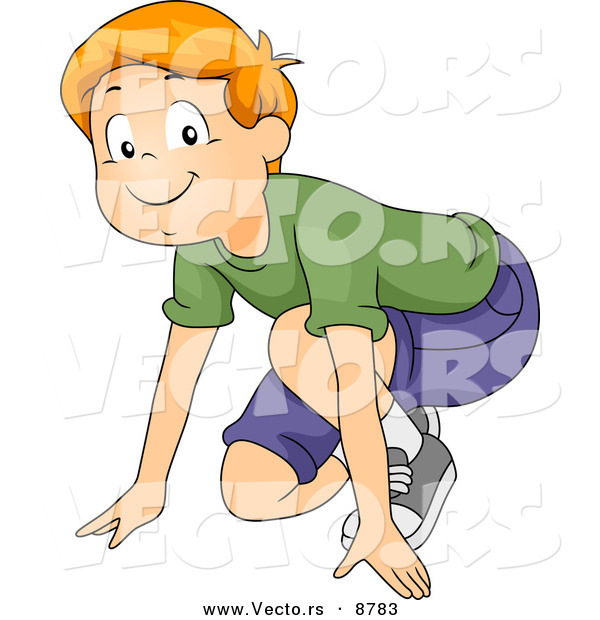 